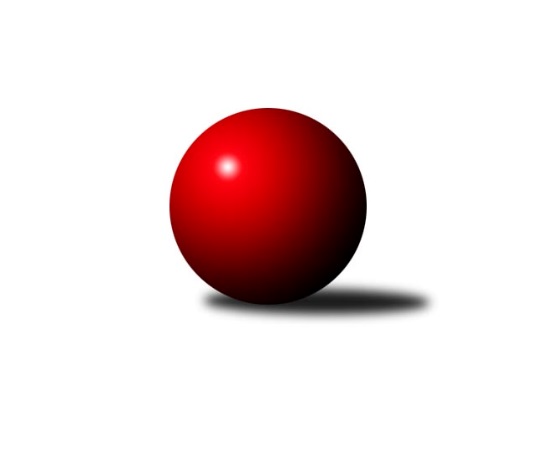 Č.8Ročník 2012/2013	22.11.2012Nejlepšího výkonu v tomto kole: 1621 dosáhlo družstvo: TJ Sokol Sedlnice ˝B˝Okresní přebor Nový Jičín 2012/2013Výsledky 8. kolaSouhrnný přehled výsledků:TJ Sokol Sedlnice ˝B˝	- TJ Frenštát p.R. ˝B˝	10:0	1621:1405		22.11.KK Lipník nad Bečvou ˝B˝	- TJ Spartak Bílovec˝B˝	10:0	1602:1527		22.11.TJ Odry ˝B˝	- TJ Sokol Sedlnice˝C˝	6:4	1606:1603		22.11.Tabulka družstev:	1.	TJ Sokol Sedlnice˝C˝	8	6	0	2	54 : 26 	 	 1588	12	2.	KK Lipník nad Bečvou ˝B˝	8	6	0	2	52 : 28 	 	 1574	12	3.	TJ Sokol Sedlnice ˝B˝	8	5	0	3	47 : 33 	 	 1588	10	4.	TJ Odry ˝B˝	8	5	0	3	43 : 37 	 	 1588	10	5.	TJ Spartak Bílovec˝B˝	8	1	0	7	26 : 54 	 	 1539	2	6.	TJ Frenštát p.R. ˝B˝	8	1	0	7	18 : 62 	 	 1412	2Podrobné výsledky kola:	 TJ Sokol Sedlnice ˝B˝	1621	10:0	1405	TJ Frenštát p.R. ˝B˝	Michaela Tobolová	 	 209 	 186 		395 	 2:0 	 372 	 	193 	 179		Jiří Ambrož	Renáta Janyšková	 	 185 	 210 		395 	 2:0 	 346 	 	185 	 161		Tomáš Hromada	Rostislav Kletenský	 	 242 	 202 		444 	 2:0 	 318 	 	169 	 149		Zdeněk Zouna	Radek Mikulský	 	 185 	 202 		387 	 2:0 	 369 	 	191 	 178		Miroslav Makovýrozhodčí: Nejlepší výkon utkání: 444 - Rostislav Kletenský	 KK Lipník nad Bečvou ˝B˝	1602	10:0	1527	TJ Spartak Bílovec˝B˝	Jan Špalek	 	 203 	 190 		393 	 2:0 	 387 	 	192 	 195		Emil Rubač	Jana Kulhánková	 	 175 	 206 		381 	 2:0 	 347 	 	169 	 178		Miloš Šrot	Vlastimila Kolářová	 	 210 	 199 		409 	 2:0 	 394 	 	208 	 186		Tomáš Binar	Jaroslav Koppa	 	 210 	 209 		419 	 2:0 	 399 	 	198 	 201		David Binarrozhodčí: Nejlepší výkon utkání: 419 - Jaroslav Koppa	 TJ Odry ˝B˝	1606	6:4	1603	TJ Sokol Sedlnice˝C˝	Jiří Brož	 	 222 	 218 		440 	 2:0 	 400 	 	203 	 197		David Juřica	Daniel Ševčík st.	 	 198 	 195 		393 	 0:2 	 411 	 	224 	 187		Stanislav Brejcha	Daniel Malina	 	 216 	 203 		419 	 2:0 	 412 	 	202 	 210		Veronika Poláčková	Daniel Donéé	 	 185 	 169 		354 	 0:2 	 380 	 	196 	 184		David Mrkvicarozhodčí: Nejlepší výkon utkání: 440 - Jiří BrožPořadí jednotlivců:	jméno hráče	družstvo	celkem	plné	dorážka	chyby	poměr kuž.	Maximum	1.	Vlastimila Kolářová 	KK Lipník nad Bečvou ˝B˝	411.19	285.4	125.8	5.6	4/4	(442)	2.	Daniel Malina 	TJ Odry ˝B˝	410.56	284.8	125.8	7.1	4/4	(460)	3.	Jaroslav Koppa 	KK Lipník nad Bečvou ˝B˝	410.00	284.3	125.8	9.1	4/4	(430)	4.	Renáta Janyšková 	TJ Sokol Sedlnice ˝B˝	409.40	289.7	119.7	5.5	3/4	(448)	5.	Stanislav Brejcha 	TJ Sokol Sedlnice˝C˝	409.00	285.7	123.3	6.5	5/5	(441)	6.	Tomáš Binar 	TJ Spartak Bílovec˝B˝	407.10	277.1	130.0	6.1	5/5	(435)	7.	Jiří Brož 	TJ Odry ˝B˝	405.50	285.6	119.9	5.3	4/4	(440)	8.	David Binar 	TJ Spartak Bílovec˝B˝	401.13	283.9	117.2	9.0	5/5	(429)	9.	Rostislav Kletenský 	TJ Sokol Sedlnice ˝B˝	400.40	277.3	123.2	7.6	4/4	(461)	10.	David Mrkvica 	TJ Sokol Sedlnice˝C˝	397.80	275.7	122.2	8.2	5/5	(450)	11.	David Juřica 	TJ Sokol Sedlnice˝C˝	395.75	273.5	122.3	8.2	5/5	(422)	12.	Michaela Tobolová 	TJ Sokol Sedlnice ˝B˝	395.20	275.5	119.7	6.7	4/4	(403)	13.	Jan Špalek 	KK Lipník nad Bečvou ˝B˝	393.06	276.1	117.0	7.1	4/4	(410)	14.	Jan Schwarzer 	TJ Sokol Sedlnice ˝B˝	383.88	267.4	116.5	11.4	4/4	(409)	15.	Daniel Ševčík  st.	TJ Odry ˝B˝	383.88	278.4	105.5	9.9	4/4	(431)	16.	Veronika Poláčková 	TJ Sokol Sedlnice˝C˝	383.10	276.5	106.7	8.7	5/5	(454)	17.	Daniel Donéé 	TJ Odry ˝B˝	378.19	272.4	105.8	8.6	4/4	(399)	18.	Pavel Tobiáš 	TJ Frenštát p.R. ˝B˝	377.08	259.7	117.4	10.8	4/4	(391)	19.	Martin Sekanina 	KK Lipník nad Bečvou ˝B˝	363.50	263.3	100.3	9.5	4/4	(378)	20.	Jiří Ambrož 	TJ Frenštát p.R. ˝B˝	361.67	261.7	100.0	13.3	3/4	(372)	21.	Miloš Šrot 	TJ Spartak Bílovec˝B˝	361.47	256.0	105.5	10.5	5/5	(406)	22.	Jiří Petr 	TJ Frenštát p.R. ˝B˝	354.50	259.9	94.6	10.3	4/4	(382)	23.	Tomáš Hromada 	TJ Frenštát p.R. ˝B˝	353.89	252.0	101.9	13.2	3/4	(364)	24.	Zdeněk Zouna 	TJ Frenštát p.R. ˝B˝	315.00	222.8	92.2	18.3	3/4	(358)		Nikola Tobolová 	TJ Sokol Sedlnice˝C˝	427.50	288.5	139.0	5.0	1/5	(448)		Jaroslav Míka 	TJ Odry ˝B˝	413.00	283.0	130.0	6.0	1/4	(413)		Jaromír Matějek 	TJ Frenštát p.R. ˝B˝	403.00	280.0	123.0	6.0	1/4	(403)		Jan Šebek 	TJ Odry ˝B˝	401.00	275.0	126.0	6.0	1/4	(419)		Miroslav Makový 	TJ Frenštát p.R. ˝B˝	399.00	278.2	120.8	8.3	2/4	(434)		Radek Mikulský 	TJ Sokol Sedlnice ˝B˝	398.25	273.8	124.5	8.8	2/4	(406)		Jana Kulhánková 	KK Lipník nad Bečvou ˝B˝	393.00	280.8	112.2	6.4	1/4	(418)		Filip Sýkora 	TJ Spartak Bílovec˝B˝	376.00	279.4	96.6	11.1	2/5	(412)		Emil Rubač 	TJ Spartak Bílovec˝B˝	375.33	270.7	104.7	12.0	3/5	(392)		Ladislav Mandák 	KK Lipník nad Bečvou ˝B˝	344.00	275.0	69.0	18.0	1/4	(344)		Mikuláš Karnovský 	TJ Spartak Bílovec˝B˝	330.00	242.0	88.0	15.0	1/5	(330)Sportovně technické informace:Starty náhradníků:registrační číslo	jméno a příjmení 	datum startu 	družstvo	číslo startu
Hráči dopsaní na soupisku:registrační číslo	jméno a příjmení 	datum startu 	družstvo	Program dalšího kola:9. kolo28.11.2012	st	17:00	TJ Frenštát p.R. ˝B˝ - TJ Odry ˝B˝	29.11.2012	čt	17:00	TJ Spartak Bílovec˝B˝ - TJ Sokol Sedlnice ˝B˝	29.11.2012	čt	17:00	TJ Sokol Sedlnice˝C˝ - KK Lipník nad Bečvou ˝B˝	Nejlepší šestka kola - absolutněNejlepší šestka kola - absolutněNejlepší šestka kola - absolutněNejlepší šestka kola - absolutněNejlepší šestka kola - dle průměru kuželenNejlepší šestka kola - dle průměru kuželenNejlepší šestka kola - dle průměru kuželenNejlepší šestka kola - dle průměru kuželenNejlepší šestka kola - dle průměru kuželenPočetJménoNázev týmuVýkonPočetJménoNázev týmuPrůměr (%)Výkon6xRostislav KletenskýSedlnice B4446xRostislav KletenskýSedlnice B111.524443xJiří BrožTJ Odry B4403xJiří BrožTJ Odry B110.814404xJaroslav KoppaLipník B4194xJaroslav KoppaLipník B108.394195xDaniel MalinaTJ Odry B4194xVlastimila KolářováLipník B105.84092xVeronika PoláčkováSedlnice C4124xDaniel MalinaTJ Odry B105.524194xStanislav BrejchaSedlnice C4112xVeronika PoláčkováSedlnice C103.76412